Textul creativ cu început dat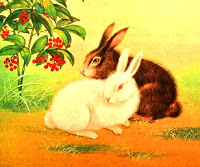 Scrierea unei compuneri cu început dat. Introducerea, dar și planul compunerii este prezentat,în detaliu, în manual pag. 40.

                                     Titlul...Introducere:Auraș Poznaș și Rică Iepurică sunt doi iepurași veseli și ambițioși. Într-o dimineață de primăvară s-au gândit să ducă daruri copiilor de Paște, dar fiecare are altă idee.Cuprins: Auraș Poznaș și Rică Iepurică vor să fie distribuitori de cadouri.                Auraș Poznaș vrea să distribuie jucării copiilor.               Rică Iepurică propune ca daruri cărți cu poezii.               Bunicul Iepuroi îi împacă și stabilește sarcina fiecăruia.Încheiere: Cei doi iepurași au adus multe bucurii copiilor.Cearta iepurașilor(compunere)               Auraș Poznaș și Rică Iepurică sunt doi iepurași veseli și ambițioși. Într-o dimineață de primăvară s-au gândit să ducă daruri copiilor de Paște, dar fiecare are altă idee.            Auraș Poznaș vrea să dăruiască micuților cât mai multe jucării frumoase… atât de frumoase încât să îi uimească pe toți. Iepurașul, de când se știa el pe această lume, nu-și dorea nimic altceva decât să vadă toți copiii fericiți. Rică Iepurică însă are altă propunere. El se gândește să dăruiască tuturor copiilor câte o carte. Astfel, micuții curioși vor avea o minunată ocazie de a citi. Și uite așa, pentru că aveau propuneri diferite, cei doi iepurași se luară la ceartă. Fiecare considera că darul lui este cel mai potrivit și trebuie oferit copiilor. Dar cearta lor nu ținu mult pentru că i-a auzit bunicul Iepuroi. Înțelegând motivul ciondănelii, el i-a sfătuit pe cei doi nepoței ai săi să distribuie fiecărui copil câte o carte și câte o jucărie.            Chiar în ziua de Paște cei doi iepurași au împărțit cadourile,  iar copiii au fost foarte fericiți.Astfel, cei doi iepurași veseli și ambițioși au adus multe bucurii copiilor. Din acel moment ei au continuat să se înțeleagă foarte bine și nu s-au mai certat niciodată. Temă pe caiet: Realizează o compunere continuând introducerea dată. Dă-i un titlu potrivit.…………………Era o zi frumoasă de vară. Împreună cu mai mulţi prieteni am plecat la pădure să culegem mure . Ne-am apropiat veseli de murar. Culegând mure am auzit .........